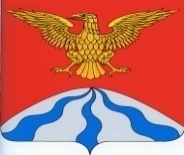 АДМИНИСТРАЦИЯ  МУНИЦИПАЛЬНОГО  ОБРАЗОВАНИЯ«ХОЛМ-ЖИРКОВСКИЙ   РАЙОН»  СМОЛЕНСКОЙ   ОБЛАСТИП О С Т А Н О В Л Е Н И Еот  29.06.2023  №  365В соответствии с Федеральным законом от 27.07.2010 № 210-ФЗ «Об организации предоставления государственных и муниципальных услуг», Администрация муниципального образования «Холм-Жирковский район» Смоленской областип о с т а н о в л я е т:1. Внести в перечень муниципальных услуг (функций), предоставляемых (осуществляемых) на территории муниципального образования «Холм-Жирковский район» Смоленской области, утверждённый постановлением Администрации муниципального образования «Холм-Жирковский район» Смоленской области от 24.03.2020 № 202 (в ред. постановлений от 22.05.2020 № 290, от 26.06.2020 № 372, от 08.10.2020 № 552, от 23.12.2020 № 703, от 11.03.2021 № 127, от 08.06.2021 № 323, от 25.06.2021 № 378, от 12.07.2021 № 412, от 12.01.2022 № 7, от 08.02.2022 № 97, от 14.03.2022 № 178, от 14.06.2022 № 350, от 01.07.2022 № 400, от 10.11.2022 № 697, от 13.01.2023 № 22, от 02.02.2023 № 96, от 27.03.2023 № 188, от 05.04.2023 № 213, от 27.04.2023 № 258, от 19.05.2023 № 280, от 14.06.2023 № 337), следующие изменения:1.1. Пункты 54, 71, 87.1, 88, 107 изложить в новой редакции:2. Настоящее постановление вступает в силу после дня подписания.Глава муниципального образования«Холм-Жирковский район»Смоленской области                                                                               А.М. ЕгикянО внесении изменений в перечень муниципальных услуг (функций), предоставляемых (осуществляемых) на территории муниципального образования «Холм-Жирковский район» Смоленской области№ п/п общ№ п/п вн.Наименование муниципальной услуги (функции)Сведения об оплате муниципальной услугиТип (муниципальная услуга/муниципальная функция)Нормативно-правовой акт, устанавливающий порядок предоставления муниципальной  услуги (функции) и стандарт ее предоставленияНаименование  исполнителя (структурное  подразделение, учреждение), ответственного за предоставление муниципальной услуги (функции)541Присвоение  адреса  объекту адресации, изменение и аннулированиетакого адресабесплатнаяМуниципальная услугаАдминистративный регламент, утверждённый постановлением Администрации Агибаловского сельского поселения Холм-Жирковского района Смоленской области от 20.06.2023 № 50Администрация Агибаловского сельского поселения Холм-Жирковского района Смоленской области714Присвоение  адреса  объекту адресации, изменение и аннулированиетакого адресабесплатнаяМуниципальная услугаАдминистративный регламент, утверждённый постановлением Администрации Богдановского сельского поселения Холм-Жирковского района Смоленской области от 20.06.2023 № 39Администрация Богдановского сельского поселения Холм-Жирковского района Смоленской области87.18Присвоение  адреса  объекту адресации, изменение и аннулированиетакого адресабесплатнаяМуниципальная услугаАдминистративный регламент, утверждённый постановлением Администрации Игоревского сельского поселения Холм-Жирковского района Смоленской области от 23.06.2023 № 48Администрация Игоревского сельского поселения Холм-Жирковского района Смоленской области881Присвоение  адреса  объекту адресации, изменение и аннулированиетакого адресабесплатнаяМуниципальная услугаАдминистративный регламент, утверждённый постановлением Администрации Лехминского сельского поселения Холм-Жирковского района Смоленской области от 23.06.2023 № 56Администрация Лехминского сельского поселения Холм-Жирковского района Смоленской области1074Присвоение  адреса  объекту адресации, изменение и аннулированиетакого адресабесплатнаяМуниципальная услугаАдминистративный регламент, утверждённый постановлением Администрации Тупиковского сельского поселения Холм-Жирковского района Смоленской области от 20.06.2023 № 46Администрация Тупиковского сельского поселения Холм-Жирковского района Смоленской области